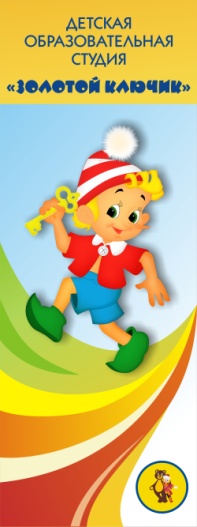          ДОС «Золотой ключик»                                    Место занятий: II учебное здание (ул. Труфанова, д. 29, корпус 2)Детская образовательная студия «Золотой ключик» существует в   Центре с     2006    года. Основная цель студии – создание условий для максимального раскрытия индивидуального и возрастного потенциала ребенка. Одна из ведущих практических задач – подготовка детей  к обучению в школе. Образовательная деятельность  осуществляется по ступеням, в основу которых положен возрастной подход. Каждая из ступеней  сохраняет общую тенденцию преемственности в развитии и воспитании детей. Воспитанники студии – дети от 3-х до 7-ми лет. Занятия построены в доступной игровой форме, что позволяет сформировать у детей необходимые знания, умения и навыки, раскрыть их творческие способности, научить самостоятельно мыслить и рассуждать.	Занятия проходят 2 раза в неделю по 2 занятия в день.  Продолжительность занятия – 25-30 минут (при условии обязательного чередования видов деятельности).  Количество детей в группах  не превышает 8-ми  человек.В ДОС  «Золотой ключик» работают специалисты, каждый из которых имеет высшее педагогическое образование и педагогический стаж не менее 5 лет.  Наши педагоги – не только мастера своего дела, все они – творческие люди, влюбленные в свою профессию и любящие детей. Среди педагогов есть учителя-дефектологи, психологи, логопед, педагоги дополнительного образования  и хореограф.Первая и вторая ступени (дети 3-5 лет) представлены курсами: Развитие речи - педагоги Андрианова М.А., Гостева А.В.Игровая математика - педагоги Андрианова М.А., Софронова И.С.Психологические игры – педагог Никулина А.Д.Ритмопластика (3-4 года) -  хореограф Киселева Н.В.Сенсомоторика (4-5 лет) – педагог Синицына О.Г.Третья и четвертая ступени (дети 5 – 7 лет) представлены курсами:Развитие речи (обучение грамоте) - педагог Андрианова М.А.Занимательная математика  - педагоги Софронова И.С., Гостева А.В.Эмоционально-волевая саморегуляция (5-6 лет) педагоги Павлова И.Н., Никулина А.Д.Социально-психологическая адаптация к школе (6-7 лет) - педагог Никулина А.Д.Сенсомоторика (подготовка руки к письму) - педагоги Софронова И.С., Жаворонкова И.И.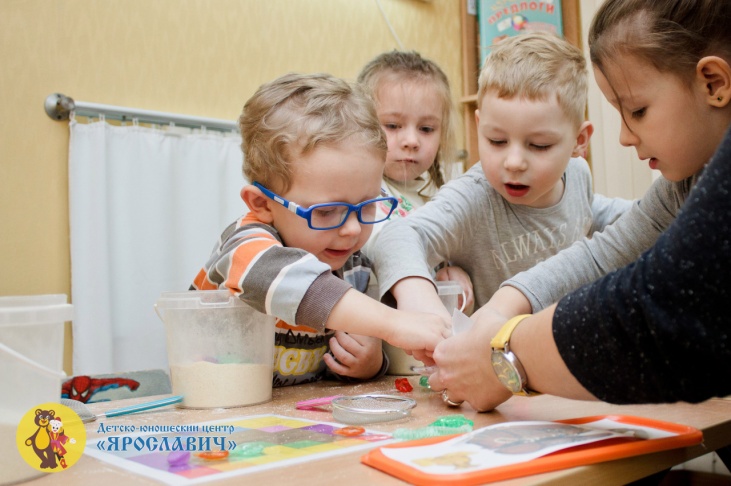 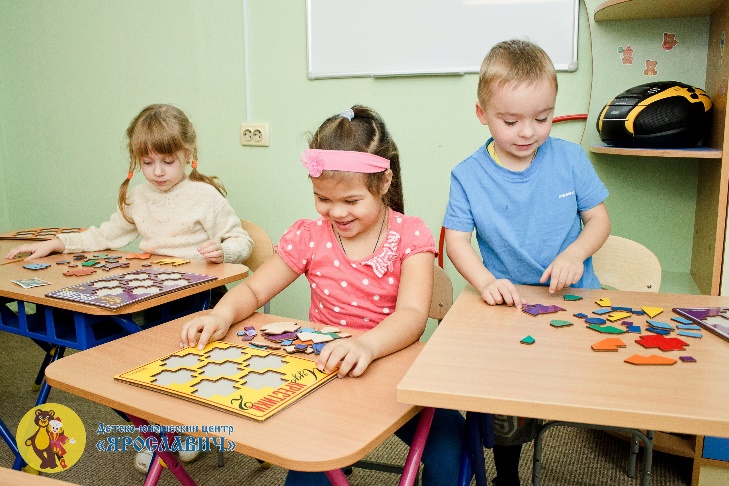 Для успешной реализации программ по образованию и развитию детей создана разнообразная развивающая среда.  В перечень пособий, используемых в работе, входят игры В. В. Воскобовича, игры с блоками Дьенеша, палочками Кюизенера и другие дидактические пособия. На занятиях используются разнообразные материалы для развития мелкой моторики руки (шнуровки, мозаики,  вкладыши). Развивая речь и пополняя знания детей об окружающем мире, в работе применяются настольно-печатные развивающие игры и пособия.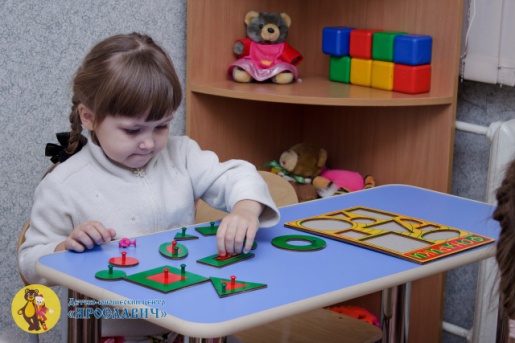 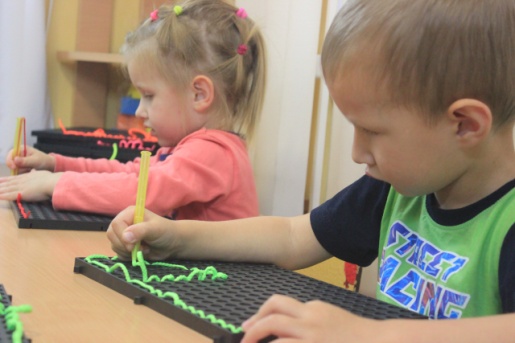 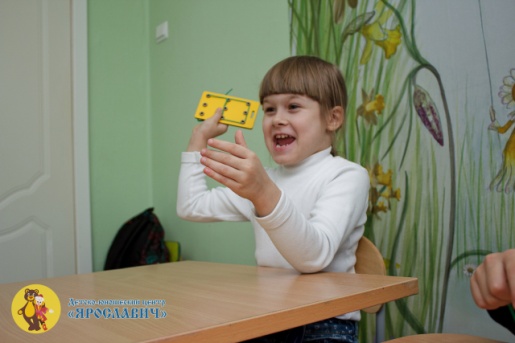 Родители – активные участники образовательного процесса. Работа с ними  включает:Проведение родительских собранийПсихологические беседы,  собеседования, консультации по узким вопросам (психолог, логопед, учитель-дефектолог) Проведение психологических занятий для родителей  в рамках «Семейной гостиной»В  конце  учебного периода проводятся открытые занятия, на которых родители могут   оценить полученные ребенком знания и умения, пообщаться с педагогами  об успехах ребенка. В рамках психолого-педагогического  сопровождения образовательного процесса в студии детям и родителям предоставляются следующие возможности:диагностика психологической готовности к школьному обучению детей 6-7 летдиагностика уровня психического развития детей 3-7 летдиагностика особенностей детско-родительских отношенийкоррекционно-развивающая работа с детьмииндивидуальные занятия с логопедом, с учителем-дефектологом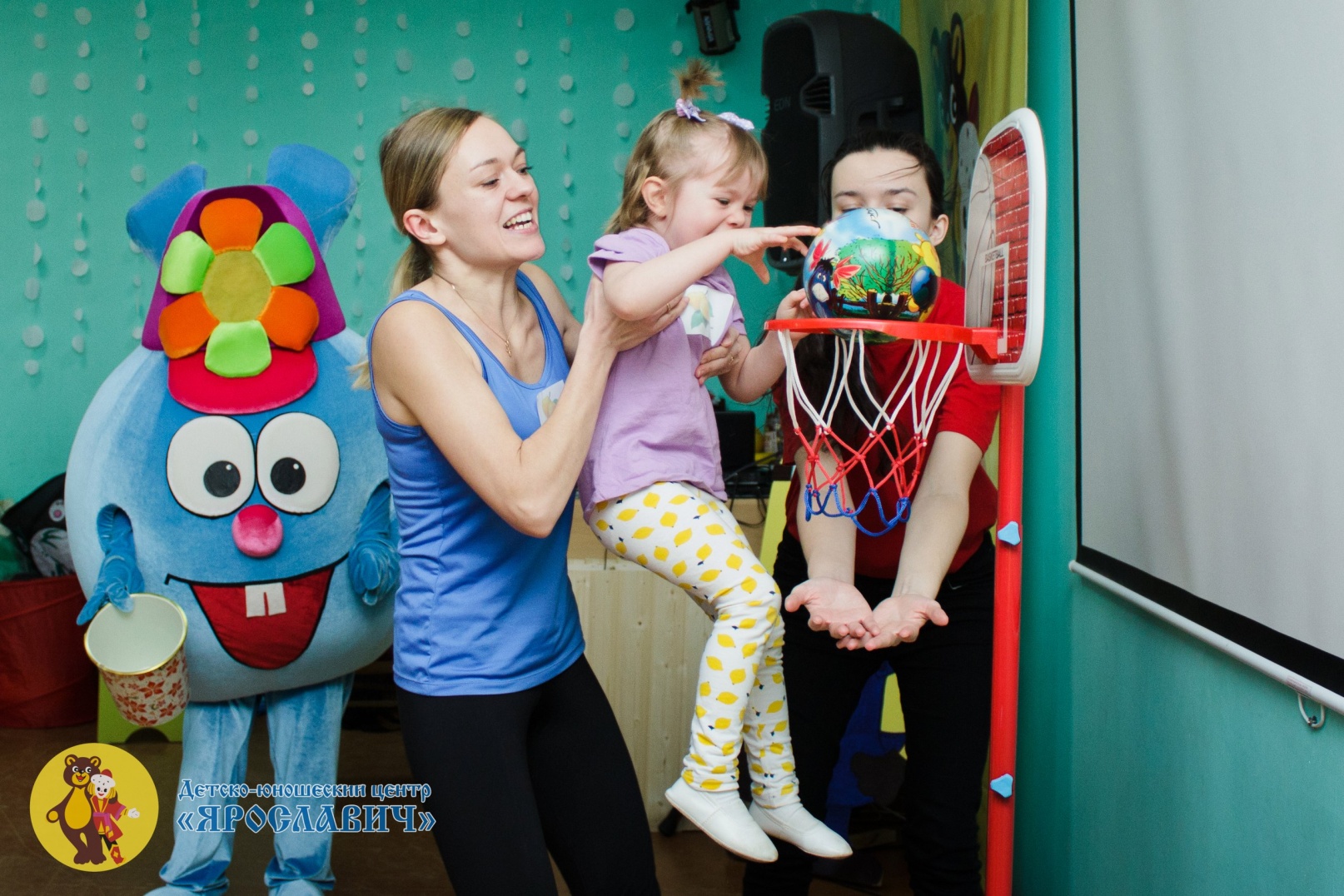 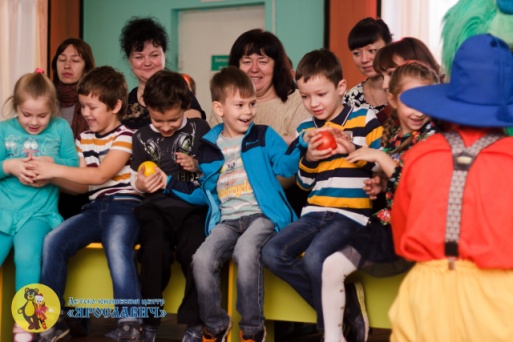 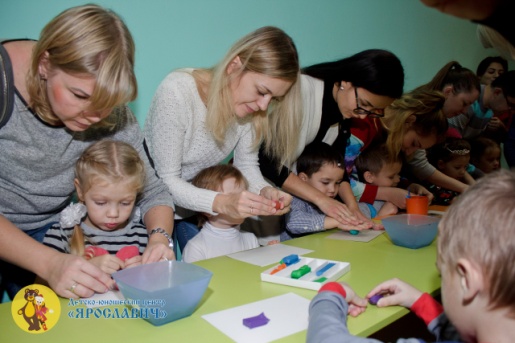 В студии сложилась своя воспитательная система, в основу которой заложен алгоритм       содружества педагогов, воспитанников и их родителей. Частью этой системы стало проведение совместно с родителями тематических игровых программ и праздников.  Родители и дети ДОС "Золотой ключик" участвуют в различных конкурсах, фестивалях, проектах города Ярославля! У нас золотые дети, золотые родители и золотые педагоги!